Załącznik nr 1Wzór umowyUmowa nr……………Umowa zawarta w dniu …..……............................. 2021 r. w Warszawie pomiędzy: Skarbem Państwa – Ministerstwem Sprawiedliwości w Warszawie przy  Al. Ujazdowskie 11, 00-567 Warszawa, NIP: 5261673-166, REGON: 000319150, zwanym w dalszej części Umowy „Zamawiającym”, reprezentowanym przez:  ……………………………………………………………………………………………………………………………………………………………a……………………………………………………………………………………………………………………………..………..…………………..,zwanym w dalszej części Umowy „Wykonawcą”,   o następującej treści :  § 1Przedmiot UmowyZlecający jest obecnie właścicielem oprogramowania służącego do skanowania pendrive’ów oraz płyt CD/DVD. Aplikacja jest zainstalowana na dedykowanych komputerach z systemem operacyjnym Windows 10. Rozwiązanie aplikacja + komputer tworzą Kiosk Sanityzujący. Po umieszczeniu dysku w komputerze, aplikacja  uruchamia skanowanie zewnętrznymi programami antywirusowymi zainstalowanymi lokalnie na komputerze oraz wysyła zawartości dysku do przeskanowania w zewnętrznych sandboxach chmurowych – platformach do analizy behawioralnej plików. Po przeskanowaniu prezentowany jest monit bezpieczny/niebezpieczny. Użytkownik może wtedy odłączyć nośnik od komputera.W ramach Umowy, Wykonawca zobowiązuje się na rzecz Zamawiającego do:Udziału w spotkaniach statusowych ze Zlecającym (nie częściej niż 2 godziny w tygodniu)Opracowania raportu dot. weryfikację jakości bieżącej aplikacjiOpracowania instrukcji wdrożenia rozwiązaniaWsparcia we wdrożeniu aplikacjiDostosowania oprogramowania będącego w posiadaniu Zlecającego w ten sposób, aby nie później niż do dnia 15 grudnia 2021 roku spełniało następujące wymagania:Znalezienie i poprawienie błędów związanych z wykrywaniem nośnikówStworzenie pulpitu (dashboardu) dla administratorów pokazującego stan wszystkich kiosków sanityzującychdostosowania aplikacji do innych wyżej niesprecyzowanych wymagań, których pracochłonność nie będzie przekraczała łącznie 50 roboczogodzin§ 2 Termin realizacji UmowyWykonawca zobowiązuje się do wykonania aplikacji w terminie nie później niż do 15 grudnia 2021§ 3 Wynagrodzenie oraz warunki płatnościZa wykonanie całego przedmiotu umowy, Zamawiający zapłaci Wykonawcy wynagrodzenie całkowite w wysokości …………………… zł brutto (słownie: …………………………………………).Wynagrodzenie całkowite określone w ust. 1 zawiera wszelkie koszty związane z realizacją Umowy, w tym opłaty, podatki i należności wynikające z obowiązujących przepisów prawa, zgodnie z wyszczególnionymi w Opisie Przedmiotu Zamówienia wytycznymi.   Podstawą do wystawienia faktury będzie podpisany bez zastrzeżeń przez Zamawiającego odpowiedni protokół odbioru.  Płatność dokonana będzie na podstawie faktury wystawionej na Ministerstwo Sprawiedliwości, Al. Ujazdowskie 11, 00-950 Warszawa, NIP 5261673166, przelewem bankowym z rachunku Zamawiającego na rachunek Wykonawcy wskazany na fakturze, w terminie 21 dni od otrzymania prawidłowo wystawionej faktury.  Za dzień zapłaty uważa się dzień obciążenia rachunku bankowego Zamawiającego.§ 4 Osoby do kontaktuZe strony Zamawiającego, osobami odpowiedzialnymi za realizację Umowy oraz upoważnionymi do kontaktu i do podpisania protokołów odbioru są:  …………………… tel. ……………………, e-mail ……………………, - …………………… tel. ……………………, e-mail ……………………. .  Ze strony Wykonawcy, osobą odpowiedzialną za realizację Umowy oraz upoważnionymi do kontaktów jest:  …………………… tel. ……………………, e-mail ……………………. .  Zmiana osób i danych wskazanych w ust. 1 i 2 nie wymaga zawarcia aneksu do Umowy i dla swej skuteczności wymaga pisemnego powiadomienia drugiej Strony.  § 5 Obowiązki WykonawcyWykonawca oświadcza, że posiada wszelkie niezbędne kwalifikacje, uprawnienia, doświadczenie i środki materialne oraz urządzenia niezbędne do wykonania Umowy.  Wykonawca zobowiązuje się do wykonania Przedmiotu Umowy zgodnie z parametrami i wymaganiami określonymi w Załączniku nr 1 do Umowy.  Wykonawca ponosi całkowitą odpowiedzialność za skutki działania lub zaniechania osób, przy udziale których lub z pomocą których realizuje niniejszą Umowę.  Przeniesienie przez Wykonawcę jakichkolwiek praw lub zobowiązań związanych z  wykonaniem Umowy na osobę trzecią wymaga pisemnej zgody Zamawiającego pod rygorem nieważności.Wykonawca przenosi na Zamawiającego wszelkie prawa do wytworzonych produktów w ramach umowy, w szczególności gotowej aplikacji, jej modułów, kodów źródłowych, dokumentacji. Zamawiający będzie miał wyłączne prawo do dysponowania tymi kodami źródłowymi.§ 6 Odpowiedzialność za niewykonanie lub nienależyte wykonanie UmowyWykonawca zapłaci Zamawiającemu karę umowną:  za odstąpienie Wykonawcy od Umowy z przyczyn niezależnych od Zamawiającego albo w przypadku odstąpienia przez Zamawiającego od Umowy z przyczyn leżących po stronie Wykonawcy – w wysokości 20% całkowitego wynagrodzenia brutto określonego w § 3 ust. 1,  w razie opóźnienia w wykonaniu przedmiotu umowy w terminie określonym w § 2 ust. 2 lub w § 2 ust. 3 -  w wysokości 0,5% całkowitego wynagrodzenia brutto określonego w § 3 ust. 1 za każdy dzień opóźnienia,  w przypadku ujawnienia jakiejkolwiek informacji lub innego naruszenia bezpieczeństwa informacji w okresie obowiązywania Umowy lub po wygaśnięciu lub rozwiązaniu Umowy – w wysokości 10% całkowitego wynagrodzenia brutto określonego w § 3 ust. 1 za każdy stwierdzony przypadek ujawnienia informacji lub innego naruszenia bezpieczeństwa informacji.  Zamawiający ma prawo na zasadach ogólnych dochodzić odszkodowania przenoszącego wysokość zastrzeżonych kary umownej.  Kary umowne mogą być naliczane niezależnie i podlegają sumowaniu.  Strony ustalają, iż naliczona przez Zamawiającego kara umowna może być przez niego potrącona z wynagrodzenia należnego Wykonawcy, wskazanego w § 3 ust. 1, na co niniejszym Wykonawca wyraża nieodwołalną zgodę.  § 7 Zmiany umowy  Wszelkie zmiany Umowy, jej uzupełnienie lub rozwiązanie za zgodą obu stron, jak również odstąpienie od niej albo za jej wypowiedzenie wymaga zachowania formy pisemnej, pod rygorem nieważności.  § 8 Odstąpienie od Umowy  Zamawiający może odstąpić od części lub całości Umowy w przypadkach określonych  w przepisach obowiązującego prawa, w szczególności Kodeksu cywilnego.  Jeżeli Wykonawca opóźnia się z rozpoczęciem lub zakończeniem wykonania Umowy tak dalece, że nie jest prawdopodobne, żeby zdołał ją ukończyć w czasie umówionym, Zamawiający może, bez wyznaczenia terminu dodatkowego, od Umowy odstąpić jeszcze przed upływem terminu wykonania Umowy.  Zamawiający może odstąpić od Umowy, z przyczyn leżących po stronie Wykonawcy, w  przypadku: złożenia wniosku o ogłoszenie upadłości lub otwarcia likwidacji Wykonawcy,  zmiany formy organizacyjnej Wykonawcy, utrudniającej wykonanie Umowy, pod warunkiem, że nowy Wykonawca nie spełnia warunków udziału w postępowaniu, zachodzą wobec niego podstawy wykluczenia oraz pociąga to za sobą inne istotne zmiany Umowy - w ciągu 14 dni od dnia powzięcia wiadomości o takiej okoliczności.  Zamawiający może odstąpić od Umowy w przypadku zaistnienia istotnej zmiany okoliczności powodującej, że wykonanie Umowy nie leży w interesie publicznym, czego nie można było przewidzieć w chwili zawarcia Umowy, w ciągu 30 dni od dnia powzięcia wiadomości o tej okoliczności.W przypadku odstąpienia od Umowy określonego w ust. 3 i 4 Wykonawca może żądać jedynie wynagrodzenia należnego mu z tytułu faktycznego wykonania części Umowy.  Odstąpienie od Umowy następuje w formie pisemnej pod rygorem nieważności, ze  wskazaniem przyczyny odstąpienia.  Skorzystanie z prawa odstąpienia od Umowy nie znosi odpowiedzialności z tytułu zastrzeżonych w niej kar umownych i nie wyłącza uprawnienia do ich dochodzenia.  § 9 Postanowienia końcowePrawem właściwym dla Umowy jest prawo polskie.  Żadna ze Stron Umowy nie może przenieść praw i obowiązków wynikających z niniejszej Umowy na osobę trzecią bez uprzedniego uzyskania zgody drugiej Strony, wyrażonej w formie pisemnej pod rygorem nieważności.  Sądem właściwym do rozstrzygnięcia sporów wynikłych z realizacji postanowień niniejszej Umowy będzie sąd miejscowo właściwy dla siedziby Zamawiającego.  Umowę sporządzono w trzech jednobrzmiących egzemplarzach, w tym dwa egzemplarze dla Zamawiającego i jeden dla Wykonawcy.   	ZAMAWIAJĄCY   	  	  	  	  	             WYKONAWCA  Załączniki:  Załącznik nr 1 – Opis Przedmiotu ZamówieniaZałącznik nr 2 – Wzór Protokołu odbioru oprogramowaniaZałącznik nr 1 do umowy nr ……………... z dnia ……………………….Opis przedmiotu zamówienia  Przedmiot zamówienia:  Zlecający jest obecnie właścicielem oprogramowania służącego do skanowania nośników wymiennych – pendrive’ów oraz płyt CD/DVD. Aplikacja jest zainstalowana na dedykowanych komputerach z systemem operacyjnym Windows 10. Rozwiązanie aplikacja + komputer tworzą Kiosk Sanityzujący. Po umieszczeniu dysku w komputerze, aplikacja  uruchamia skanowanie programami antywirusowymi zainstalowanymi lokalnie na komputerze oraz wysyła zawartości dysku do przeskanowania w zewnętrznych sandboxach chmurowych – platformach do analizy behawioralnej plików. Po przeskanowaniu prezentowany jest monit bezpieczny/niebezpieczny. Użytkownik może wtedy odłączyć nośnik od komputera.Aplikacja jest napisana we frameworku .NET WPF. Przedmiotem zamówienia jest rozbudowa istniejącego rozwiązania o nowe funkcjonalności.Termin wykonania zamówienia:  Od dnia zawarcia umowy do dnia 15 grudnia 2021 roku.Zakres i wymagania szczegółowe:  Wykonawca zobowiązuje się na rzecz Zamawiającego do:Udziału w spotkaniach statusowych ze Zlecającym (nie częściej niż 2 godziny w tygodniu)Opracowania raportu dot. weryfikację jakości bieżącej aplikacjiOpracowania instrukcji wdrożenia rozwiązaniaWsparcia we wdrożeniu aplikacjiDostosowania oprogramowania będącego w posiadaniu Zlecającego w ten sposób, aby nie później niż do dnia 15 grudnia 2021 roku spełniało następujące wymagania:Znalezienie i poprawienie błędów związanych z wykrywaniem nośnikówStworzenie pulpitu (dashboardu) dla administratorów pokazującego stan wszystkich kiosków sanityzujących (wykryte zagrożenia, stan aktualizacji programów antywirusów, stan aktualizacji systemów operacyjnych)dostosowania aplikacji do innych wyżej niesprecyzowanych wymagań, których pracochłonność nie będzie przekraczała łącznie 50 roboczogodzinPrawa własnościoweWykonawca przenosi na Zamawiającego wszelkie prawa do wytworzonych produktów w ramach umowy w szczególności gotowej aplikacji, jej modułów, kodów źródłowych, dokumentacji. Zamawiający będzie miał wyłączne prawo do dysponowania tymi kodami źródłowymi.Załącznik nr 2 do umowy nr … z dnia ……………………….Protokół odbioru oprogramowaniaWarszawa, dnia ……………………….Przedmiot zlecenia:Został odebrany bez zastrzeżeń / z zastrzeżeniami*Został wykonany w terminie / nie został wykonany w terminie** niepotrzebne skreślićWykaz utworów, co do których następuje przeniesienie autorskich praw majątkowych, w tym dotyczących odbioru przez Zamawiającego kodów źródłowych:………………………………………………………………………………………………………………………………………………………………………………………………………………………………………………………………………………………………………………………………………………………………………………………………………………………………………………………………………………………………………………………………………………………………………………………………………………………………………..Uwagi:…………………………………………………………………………………………………………………………………………………………………………………………………………………………………………………………………………………………………………………..ZAMAWIAJĄCY:							WYKONAWCA…………………………………………….					…………………………………………….Załącznik nr 2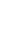 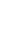 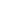 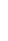 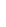 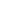 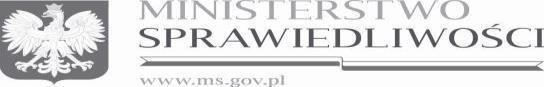 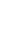 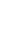 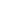 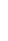 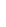 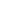 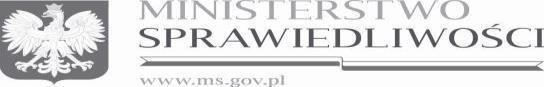 FORMULARZ CENOWYna realizację zamówienia - Wykonanie oprogramowania wspomagającego pracę SąduDANE DOTYCZĄCE OFERENTA:      CAŁKOWITA SZACOWANA WARTOŚĆ ZAMÓWIENIA:     CAŁKOWITA SZACOWANA WARTOŚĆ ZAMÓWIENIA W INNYM WARIANCIE OSOBOWYM   (CENA ZA JEDNĄ OSOBĘ):        Podpis osoby upoważnionej……………………………………….Nazwa podmiotu      Adres siedziby      Numer NIP      Numer REGON      Telefon kontaktowy      Adres e-mail      ………………………………. zł. brutto  Słownie: ………………………………………………………………………………….  ………………………………. zł. netto  Słownie: …………………………………………………………………………………  ………………………………. zł. brutto  Słownie: ………………………………………………………………………………….  ………………………………. zł. netto  Słownie: …………………………………………………………………………………  